به استناد مصوبه شماره ..................... مورخ .......................  بند ..................... شوراي آموزشي دانشگاه /به استناد مصوبه شماره ..................... مورخ .......................  بند ..................... شوراي تحصيلات تكميلي دانشگاه  سقف حق التدريس نامبرده در نيمسال دوم 97-96                           واحد معادل آموزشي تصويب گرديد ،     تعداد واحد مشمول حق التدريس تذكر : برنامه زماني دروس عملي به تفكيك هر گروه از دانشجويان جداگانه نوشته شود .      فرم قرارداد حق التدريس براي مدرسين خارج از دانشگاه تبريز ( اعضاي هيات علمي شاغل و بازنشسته ساير دانشگاهها ، دانشجويان شاغل غير بورسيه ، مدرسين مدعو )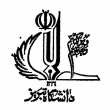 اين قرارداد بين دانشگاه تبريز و خانم / آقاي دکتر ..............به منظور تدريس دروس زير در گروه آموزشي : .............................دانشكده :برنامه ریزی  و علو محیطیبراي نيمسال.................. سال تحصيلي ....................طبق مقررات دانشگاهها و موسسات آموزش عالي و شرايط مندرج در پشت اين برگه منعقد مي گردد اين قرارداد بين دانشگاه تبريز و خانم / آقاي دکتر ..............به منظور تدريس دروس زير در گروه آموزشي : .............................دانشكده :برنامه ریزی  و علو محیطیبراي نيمسال.................. سال تحصيلي ....................طبق مقررات دانشگاهها و موسسات آموزش عالي و شرايط مندرج در پشت اين برگه منعقد مي گردد واحد معادلزمان -  روز -  شماره كلاسدانشكده و گروه آموزشي محل تدريساولين بار يا مكررتعداد دانشجومقطعنوع درستعداد واحدتعداد واحدنام درس -  پايان نامه -  پروژه -  سميناررديفواحد معادلزمان -  روز -  شماره كلاسدانشكده و گروه آموزشي محل تدريساولين بار يا مكررتعداد دانشجومقطعنوع درسعملينظرينام درس -  پايان نامه -  پروژه -  سميناررديف123456واحد معادل درخواستي در نيمسال جاريمجموع واحد معادل اخذ شده در سنوات گذشتهنام و نام خانوادگي دانشجوتاريخ دفاع (درصورت دفاع ازپايان نامه)تاريخ تصويب شوراي تحصيلات تكميلي نام و نام خانوادگي  استاد مشاركت كنندهنوع سرپرستينوع سرپرستيواحد معادلتعداد واحد عمليمقطع پايان نامه دكتري -  كارشناسي ارشدرديفواحد معادل درخواستي در نيمسال جاريمجموع واحد معادل اخذ شده در سنوات گذشتهنام و نام خانوادگي دانشجوتاريخ دفاع (درصورت دفاع ازپايان نامه)تاريخ تصويب شوراي تحصيلات تكميلي نام و نام خانوادگي  استاد مشاركت كنندهمشتركانفراديواحد معادلتعداد واحد عمليمقطع پايان نامه دكتري -  كارشناسي ارشدرديفکارشناسی ارشدراهنمائي مشاوره    1کارشناسی ارشدراهنمائي مشاوره    2راهنمائي مشاوره    3امضاء معاون آموزشي و تحصيلات تكميلي دانشگاهمهر و امضاء رئيس يا معاون آموزشي دانشكدهمهر و امضاء مدير گروهامضاء مدرسمشخصات فردي:مشخصات فردي:مشخصات فردي:مشخصات فردي:مشخصات فردي:مرد             زنتاريخ تولد:شماره شناسنامه:نام و نام خانوادگي:نام و نام خانوادگي: وضعيت آخرين مدرك تحصيلي :    دكترا يا تخصصي پزشكي              كارشناسي ارشد يا پزشك عمومي                    كارشناس                  سال اخذ 1385      نام دانشگاه دهلی وضعيت آخرين مدرك تحصيلي :    دكترا يا تخصصي پزشكي              كارشناسي ارشد يا پزشك عمومي                    كارشناس                  سال اخذ 1385      نام دانشگاه دهلی وضعيت آخرين مدرك تحصيلي :    دكترا يا تخصصي پزشكي              كارشناسي ارشد يا پزشك عمومي                    كارشناس                  سال اخذ 1385      نام دانشگاه دهلی وضعيت آخرين مدرك تحصيلي :    دكترا يا تخصصي پزشكي              كارشناسي ارشد يا پزشك عمومي                    كارشناس                  سال اخذ 1385      نام دانشگاه دهلیتخصص و رشته تحصيلي :مخصوص اعضاي هيات علمي =        مرتبه علمي:              مربي                استاديار                  دانشيار                      استاد                           ساير عناوين :....................وضعيت فعلي شغلي : شاغل                دانشگاه ...............................     وزارتخانه يا سازمان دولتي  ..................................     بازنشسته                  از دانشگاه دانشکده پزشکی مخصوص دانشجويان شاغل : ( غير بورسيه ) =   دانشگاه فعلي محل تحصيل  ...........................     مقطع ..........................   رشته تحصيلي ..........................     شماره دانشجوئي ............................آدرس محل سكونت :      شهر:                                    شهرك:                                    خيابان :                                                                                         كوي :                              پلاك :تلفن منزل  :                                                                         تلفن همراه :                                                                   آدرس پست الكترونيك :مشخصات بانكي :  نام بانك :                                                نام شعبه :                                                    كد بانك :                                                    شماره حساب :چك ليست مدارك مورد نياز ( مدارك و يا فرمهاي پر شده ناقص به دانشكده عودت داده مي شوند ):     مجوز تدريس از شوراي آموزشي دانشگاه ( يا تحصيلات تكميلي )     تصوير آخرين حكم استخدامي     تصوير مجوز تدريس از دانشگاه متبوع ( مخصوص اعضاي هيات علمي )